Совет Кондопожского городского поселенияРЕШЕНИЕО внесении изменений в Положение о реализации проекта «Народный бюджет» в Кондопожском городском поселении, утвержденное Решением Совета Кондопожского городского поселения № 4 от 30.01.2020 г.Совет Кондопожского городского поселения  решил:Внести в Положение о реализации проекта«Народный бюджет» в Кондопожском городском поселении, утвержденное Решением Совета Кондопожского городского поселения № 4 от 30.01.2020 г. следующие изменения:1.в пункте 1.3. слова «Кондопожского муниципального района» заменить словами «Кондопожского городского поселения».2. пункт 4.2. изложить в следующей редакции:«4.2. Инициативные предложения направляются в срок до 10 марта 2020 года по форме согласно приложению № 2 к Положению, одним из следующих способов:по адресу: г. Кондопога пл.Ленина д.1;поe-mail: kondadm@kmr10.ru.».3. пункт 5.1. изложить в следующей редакции:«5.1. Отбор инициативных предложений осуществляется путем проведения голосования среди жителей Кондопожского городского поселения, не позднее 01 мая 2020 года.».4. Контроль за выполнением настоящего решения возложить на ГлавуКондопожского городского поселения Зацепина Д.А.5. Настоящее решение вступает в силу со дня его официального опубликования.Глава Кондопожского городского поселения                                              Д.А. Зацепин__заседаниеIV   созываот 20 февраля 2020 года  город  Кондопога №____от 20 февраля 2020 года  город  Кондопога №____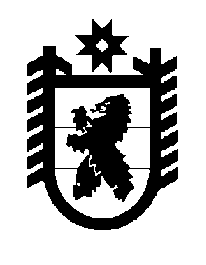 